Practice – Equations of Circles						Name: ________________________________Due Monday – Quiz on Equations of Circles is WednesdayRewrite each equation and identify the center of the circle and the radius length.1. 								Center:										Radius:2. 							Center:										Radius:										Verify if (5, 4) is on the circle:3. 							Center:										Radius:										Verify if (-3, -6) is on the circle:4. 							Center:										Radius:										Verify if (-7, 1) is on the circle:5. 							Center:										Radius:6. 						Center:										Radius:7.  What is the center and radius of the circle whose equation is 8.  Identify the center and radius of the circle: 9.  Write the equation of the circle whose center is at (8, -7) with a radius of 9.10.  Write the equation of the circle whose center is at (-23, 11) with a radius of 12.11.  Write the equation of the circle whose center is at (-6, 4) and a point on the circle is (-6, 8).12.  Write the equation of the circle whose center is at (3, 3) and a point on the circle is (9, 3).13.  Rewrite the equation of this circle in expanded form. 14.  Write the equation of the given circle:				15.  Write the equation of the given circle: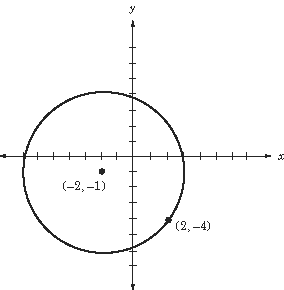 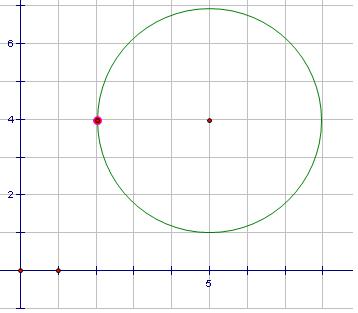 16.  Use the information provided to write the equation of the circle.	Ends of a diameter:  (18, -13) and (4, -3)